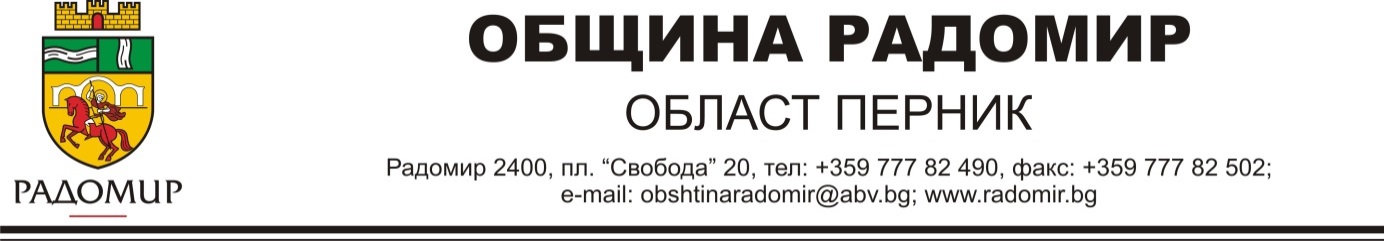 Вх. № ................................../Дата: ........................Приложение 1ДО КМЕТА НА ОБЩИНА РАДОМИРПредварителна информация при заявяването от лицето за ползване на услугата и Протокол за проведената среща във връзка с насочването, съдържащ информацията, събрана при провеждането йПротокол за проведената среща във връзка с насочването, съдържащ информацията, събрана при провеждането йДнес, ………………….. , в ……………………..…… се проведе среща на основание чл. 11 от ППЗСУ, се проведе среща между: …………………………………………………………………………………….(служител)и....................................................................................................................................(заявител)(име, презиме и фамилия на лицето, заявяващо ползване на услугата)ЕГН ………………........................, лична карта №...................................., изд. на……………...… от МВР – гр.  .............................................., настоящ адрес: гр.(с)………………………………… ж.к................................................,  ул. .................................................................................. №……, бл. ........., вх. ........, ет. ....... , ап. ................,телефон/и:………………………………………… чрез .................................................................................................................................................(име, презиме и фамилия на упълномощено лице/законен представител)ЕГН ………………........................, лична карта №...................................., изд. на……………...… от МВР – гр.  .............................................., настоящ адрес: гр.(с)………………………………… ж.к................................................,  ул. .................................................................................. №……, бл. ........., вх. ........, ет. ....... , ап. ................,телефон/и:…………………………………………В зависимост от начина на заявяване:Лицето заявило потребност от ползване на социалната услуга „Асистентска подкрепа”, е:  лице в надтрудоспособна възраст в невъзможност за самообслужване и нямам определена по съответния ред степен на намалена работоспособност;  дете с трайно увреждание с определена чужда помощ	    пълнолетно лице с трайно увреждане с определена чужда помощЗаявителят ………………………………………………………….декларира, че е:Съгласен/а съм да допусна в дома си хора, с които не съм в родствени отношения, за да ми оказват „Асистeнтска подкрепа” в извършването на определени ежедневни дейности по начин, който предварително сме уговорили. Към момента на кандидатстването   ползвам /  не ползвам асистентска подкрепа по реда на Закона за социалните услуги, помощ за осигуряване на асистентска подкрепа или грижа в домашна среда по реда на друг закон, по национални програми или по програми, финансирани от други източници или по друг ред.......................................................................................................................................................................................................................................................................................................(в случай, че лицето ползва социална услуга към момента на кандидатстване се вписват данни за срока на услугата, по която е потребител)Лицето предоставя следните документи:документ за самоличност (за справка); документ за самоличност на упълномощеното лице/законния представител (за справка);пълномощно (в случай, че документите не се подават лично от кандидата за потребител);медицински документи (ЕР на ТЕЛК/НЕЛК, ЛКК, епикриза и др. - копие);други документи .Декларирани данни:Долуподписаният/ната .....................................................................................................................................(заявител)(име, презиме и фамилия на лицето, заявяващо ползване на услугата)ЕГН ………………........................, лична карта №...................................., изд. на……………...……. от МВР – гр. ………........................., настоящ адрес: гр.(с)………………….………… ж.к.......................................,  ул. ....................... №……, бл. ........., вх. ........, ет. ....... , ап. ................,телефон/и:………………………………………… чрез ..............................................................................................................................................(име, презиме и фамилия на упълномощено лице/законен представител)ЕГН ………………........................, лична карта №...................................., изд. на……………...… от МВР – гр.  .............................................., настоящ адрес: гр.(с)………………………………… ж.к................................................,  ул. .................................................................................. №……, бл. ........., вх. ........, ет. ....... , ап. ................,телефон/и:………………………………………… ДЕКЛАРИРАМ, че: Известно ми е, че за неверни данни, посочени в настоящото заявление, нося наказателна отговорност по чл. 313 от Наказателния кодекс.Декларирам съгласие за съхранение и обработка на личните ми данни, които предоставям във връзка с изпълнение на заявената от мен административна услуга, при спазване на разпоредбите на Закона за защита на личните данни и Регламент (ЕС)2016/679(GDPR)Информацията по чл. 73, ал. 1, т. 1 и 2 от Закона за социалните услуги ми бе предоставена в устен и писмен вид в достъпен формат и посредством средства и технологии, улесняващи разбирането и.Декларатор:…………………………………………………………………………………..(име и фамилия на заявителя)Дата:                                                                         Подпис:Служител:…………………………………………………………………………………………….(име, фамилия, длъжност)Дата:                                              Необходима информация за идентификация на лицето при заявяванеот...............................................................................................................................................(име, презиме и фамилия на лицето, кандидат за потребител на услугата)ЕГН ………………........................, лична карта №...................................., изд. на……………...… от МВР – гр.  .............................................., настоящ адрес: гр.(с)………………………………… ж.к...............................................................,ул. ......................................................... №……, бл. ........., вх. ........, ет. ....... , ап. ................, телефон/и:………………………………………… чрез ......................................................................................................................................................(име, презиме и фамилия на упълномощено лице/законен представител)ЕГН………........................, лична карта №...................................., изд. на……………...… от МВР – гр.  ..............................., настоящ адрес: гр.(с)………………………………… ж.к................................................,  ул. .................................................................... №……, бл.........., вх. ........, ет. ......, ап..............., телефон/и:………………………………………… С настоящото заявява/м потребност от ползване на социалната услуга „Асистентска подкрепа”, тъй като съм:  лице в надтрудоспособна възраст в невъзможност за самообслужване и нямам определена по съответния ред степен на намалена работоспособност;  дете с трайно увреждание с определена чужда помощ	    пълнолетно лице с трайно увреждане с определена чужда помощДата на заявяването: Служител, приел заявлението: …………………………….………….. (дата и форма – на място, по тел. по ел.поща)Съгласувани с лицето дата и място за провеждане на среща …………… …… 202…г. в ……………………………………………………………..